ПроектПРАВИТЕЛЬСТВО  РЕСПУБЛИКИ  АЛТАЙМИНИСТЕРСТВО РЕГИОНАЛЬНОГО РАЗВИТИЯ РЕСПУБЛИКИ АЛТАЙ(Минрегионразвития РА)ПРИКАЗ«___» ________ 2020 г.                                                                     № _____ - Дг. Горно-Алтайск   О внесении изменений в приказ Министерства регионального развития Республики Алтай от 18 мая 2018 года № 257-ДВ соответствии с Порядком разработки и утверждения административных регламентов предоставления государственных услуг, утвержденным постановлением Правительства Республики Алтай от 28 декабря 2018 года № 417,ПРИКАЗЫВАЮ:1. Внести в приказ Министерства регионального развития Республики Алтай от 18 мая 2018 года № 257-Д «Об утверждении Административного регламента предоставления Министерством регионального развития Республики Алтай государственной услуги по выдаче разрешения на ввод в эксплуатацию объектов капитального строительства, указанных в пункте 6 части 5, пункте 2 части 6 статьи 51 Градостроительного кодекса Российской Федерации, и признании утратившими силу некоторых приказов Министерства регионального развития Республики Алтай» (Официальный портал Республики Алтай в сети «Интернет»: www.altai-republic.ru, 2018, 22 мая, 1 октября, 10 октября, 29 декабря; 2019, 31 января; 2020, 5 июня), следующие изменения:а) наименование изложить в следующей редакции:«Об утверждении Административного регламента предоставления Министерством регионального развития Республики Алтай государственной услуги по выдаче разрешения на ввод объекта в эксплуатацию, и признании утратившими силу некоторых приказов Министерства регионального развития Республики Алтай»;б) пункт 1 изложить в следующей редакции:«1. Утвердить Административный регламент предоставления Министерством регионального развития Республики Алтай государственной услуги по выдаче разрешения на ввод объекта в эксплуатацию, согласно Приложению».в) пункт 3 признать утратившим силу.2. Внести в Административный регламент предоставления Министерством регионального развития Республики Алтай государственной услуги по выдаче разрешения на ввод объекта в эксплуатацию, утвержденный приказом Министерства регионального развития Республики Алтай от 18 мая 2018 года № 257-Д » (Официальный портал Республики Алтай в сети «Интернет»: www.altai-republic.ru, 2018, 22 мая, 1 октября, 10 октября, 29 декабря; 2019, 31 января; 2020, 5 июня), следующие изменения:а) в подразделе 2.7 раздела II слова «пункте 2.6» заменить словами «подразделе 2.6», слова «пунктом 3.4» заменить словами «подразделом 3.4»;б) в разделе III:пункт 3.1.1 подраздела 3.1 изложить в следующей редакции:«3.1.1. Предоставление государственной услуги включает в себя следующие административные процедуры:- консультирование заявителя;- прием и регистрация заявления о выдаче Разрешения в сроки, указанные в подразделе 2.13 настоящего Регламента, с приложением пакета документов, состав которых указан в подразделе 2.6 настоящего Регламента;- проверка комплектности и правильности оформления документов, осмотр объекта капитального строительства;- межведомственные электронные взаимодействия;- порядок исправления допущенных опечаток и ошибок в выданных в результате предоставления государственной услуги документах.»;в подразделе 3.5:в абзаце втором подраздела 3.5 цифру «7» заменить цифрой «5»;в абзаце четвертом слова «пункте 2.8» заменить словами «подразделе 2.8»;в абзаце восьмом слова «пункте 2.6» заменить словами «подразделе 2.6»;в подразделе 3.6:в абзаце первом слова «пункта 2.6» заменить словами «пункта 2.6.1 подраздела 2.6»;в абзаце втором слова «пункта 2.6» заменить словами «пункта 2.6.1 подраздела 2.6»;в) в пункте 4.2.2 подраздела 4.2 раздела IV слова «пунктом 5.6» заменить словами «подразделом 5.6»;г) абзац третий подраздела 5.11 раздела V изложить в следующей редакции:«- Постановление Правительства Республики Алтай от 29 мая 2019 года № 158 «Об утверждении Положения об особенностях подачи и рассмотрения жалоб на решения и действия (бездействие) органов государственной власти Республики Алтай и их должностных лиц, государственных гражданских служащих органов государственной власти Республики Алтай, а также на решения и действия (бездействие) многофункционального центра обеспечения предоставления государственных и муниципальных услуг, работников многофункционального центра обеспечения предоставления государственных и муниципальных услуг при предоставлении государственных услуг и признании утратившим силу постановления Правительства Республики Алтай от 6 мая 2014 года № 122» (Сборник законодательства Республики Алтай, 2019, № 165(171), № 168(174)».И.о. Министра                                                                                   П.В. ГромовИсп.: Байданова К.И.ПОЯСНИТЕЛЬНАЯ ЗАПИСКА к проекту приказа Министерства регионального развития 
Республики Алтай «О внесении изменений в  приказ Министерства регионального развития Республики Алтай 
от 18 мая 2018 года № 257-Д»Министерством регионального развития Республики Алтай (далее – Министерство) разработан проект приказа «О внесении изменений в приказ Министерства регионального развития Республики Алтай от 18 мая 2018 года № 257-Д» (далее – проект приказа).Проектом приказа предлагается внести изменения в приказ Министерства регионального развития Республики Алтай от 18 мая 2018 года № 257-Д и в Административный регламент предоставления Министерством регионального развития Республики Алтай государственной услуги 
по выдаче разрешения на ввод объекта в эксплуатацию, утвержденный данным приказом.Проект приказа разработан с целью приведения Административного регламента в соответствие с требованиями федерального законодательства.Необходимостью принятия проекта приказа является экспертное заключение Управления Министерства юстиции Российской Федерации по Республике Алтай от 3 июля 2020 года № 04/02-1505 на приказ Министерства регионального развития Республики Алтай от 18 мая 2018 года № 257-Д «Об утверждении Административного регламента предоставления Министерством регионального развития Республики Алтай государственной услуги по выдаче разрешения на ввод в эксплуатацию объектов капитального строительства, указанных в пункте 6 части 5, пункте 2 части 6 статьи 51 Градостроительного кодекса Российской Федерации, и признании утратившими силу некоторых приказов Министерства регионального развития Республики Алтай» с изменениями, внесенными приказами Министерства регионального развития Республики Алтай от 25 сентября 2018 года № 475-Д, от 5 октября 2018 года № 492-Д, от 27 декабря 2018 года № 647-Д, от 30 января 2019 года № 51-Д, от 5 июня 2020 года № 228-Д.Правовым основанием принятия проекта приказа является:Статья 55 Градостроительного кодекса Российской Федерации 
от 29 декабря 2004 года № 190-ФЗ;Положение о Министерстве регионального развития Республики Алтай, утвержденное постановлением Правительства Республики Алтай от 18 мая 2006 года № 99, в соответствии с которым Министерство выдает разрешения на ввод объекта в эксплуатацию в соответствии с Градостроительным кодексом.По проекту приказа Министерством регионального развития Республики Алтай проведена антикоррупционная экспертиза, 
в установленном законодательством порядке. Заместитель министра                                                                   О.С. Языкова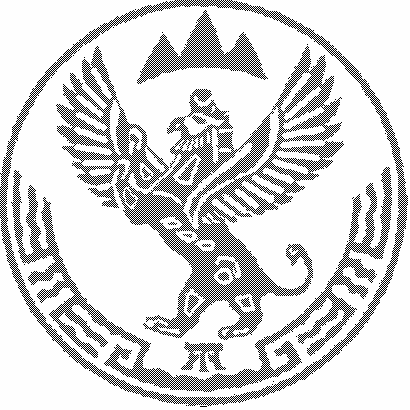 